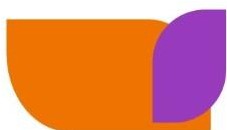 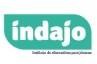 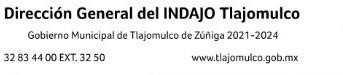 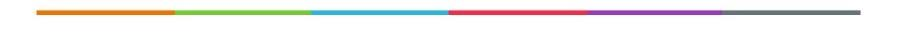 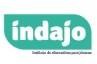 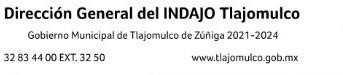 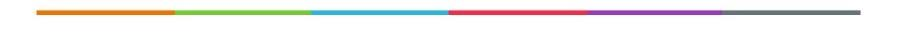 Agenda de actividades Dirección General del Instituto de Alternativas para Jóvenes del Municipio de Tlajomulco de Zúñiga, Jal.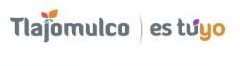                                                                                 Febrero 2024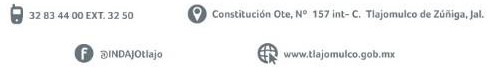 DOMINGOLUNESMARTESMIÉRCOLESJUEVESVIERNESSÁBADO 1    2    3Reunion Coordinacion AdministrativaReunion Coordinacion Comunitaria DOMINGOLUNESMARTESMIÉRCOLESJUEVESVIERNESSÁBADO 45678910Reunion Coordinacion FormativaReunion Jefes de AreaReunion Jefe de Gabinete Reunion R.A.P.Grabacion videos R.A.P.DOMINGOLUNESMARTESMIÉRCOLESJUEVESVIERNESSÁBADO 11121314151617Organizacion de evento "Graduacion R.A.P."Primer feria laboral Reunion Obra Publica          Reunion Contraloria         Junta de GobiernoCapacitacion ITEI DOMINGOLUNESMARTESMIÉRCOLESJUEVESVIERNESSÁBADO 18192021222324Reunion Comunicacion Segunda fase de grabacion de videos R.A.P.Reunion Centro de Justicia para Mujeres Tlajomulco           Presentacion de equipos Copa Jalisco 2024Evento conmemorativo "Dia Mundial del Agua" Huerto UrbanoPresentacion de emprendimientos "cuenta claras,futuros sanos"Reunion Comunicacion Segunda fase de grabacion de videos R.A.P.Reunion Centro de Justicia para Mujeres Tlajomulco           Presentacion de equipos Copa Jalisco 2024Evento conmemorativo "Dia Mundial del Agua" Huerto UrbanoPresentacion de emprendimientos "cuenta claras,futuros sanos"Reunion Comunicacion Segunda fase de grabacion de videos R.A.P.Reunion Centro de Justicia para Mujeres Tlajomulco           Presentacion de equipos Copa Jalisco 2024Evento conmemorativo "Dia Mundial del Agua" Huerto UrbanoPresentacion de emprendimientos "cuenta claras,futuros sanos"DOMINGOLUNESMARTESMIÉRCOLESJUEVESVIERNESSÁBADO 2526272829Reunion con coordinaciones para las licitaciones del 2024Reunion Transparencia Reunion Coordinacion AdministrtivaReunion Jefes de area